                                                                                                                                                                                                      *** Seoses laste arvu muutumisega võimalikud menüüs muudatusedEsmaspäev 03.09.2018Hommikusöök:    Tatrapuder (sõmer) võiga                              PiimPuuviljapaus:      ÕunLõunasöök:          Juurviljasupp hapukoorega                                  Peenleib                              Hakklihakotlet                              Kartulipüree võiga                              Porgandisalat toiduõligaÕhtuoode:            Seitsmeviljahelbepuder võiga (sõim)                              Sai moosiga (sõim)                              Riisibitkiid, magus piimkaste (aed)                              Soe mahlajook. Värske puuvili                                                  Neljapäev 06.09.2018Hommikusöök:    Odratangupuder võiga                               Sai riivjuustuga                               Barbarissitee Puuviljapaus:       PirnLõunasöök:           Kalasupp hapukoorega                                Peenleib                               Pilaff sealihast                               V.kapsa-tomatisalat toiduõligaÕhtuoode:             Naturaalne omlett                                                                              Peenleib                               Paprika                                  Värske puuviliTeisipäev 04.09.2018Hommikusöök:    Hirsipuder võiga                               Sepik võiga                               Kakaojook piimagaPuuviljapaus:       NektariinLõunasöök:           Hernesupp                                Seemneleib                               Kala koorekastmes                               Juurviljapüree võiga                               Kapsa-õunasalat õlikastmegaÕhtuoode:            Nuudli-kohupiimavorm                               Marjakissell                              Värske puuvili                        Reede 07.09.2018Hommikusöök:      Neljaviljahelbepuder võiga                                 Vaarikatoormoos                                 Piim*Puuviljapaus:         ViinamarjadLõunasöök:            Borš värske kapsa ja kartuliga                                  Täistera rukkileib                                Hakklihaaste hapukoorega                                Kartuli-lillkapsapüree võiga                                Värske kurkÕhtuoode:              Kohupiimavaht (sõim)                                Mahl                                Kohupiimakorp (aed)                                Värske puuviliKolmapäev 05.09.2018Hommikusöök:    Kaerahelbepuder võiga                               Sepik munavõiga                              TeePuuviljapaus:      BanaanLõunasöök:          Rassolnik hapukoorega                              Täistera rukkileib                              Porgandi-kanahautis                              Keedetud nuudlid võiga                              Peedisalat toiduõliga Õhtuoode:            Köögiviljaraguu hapukoorega                              Täistera rukkileib                              Keefir                              Värske puuvili                                                                                             NÄDALAMENÜÜ 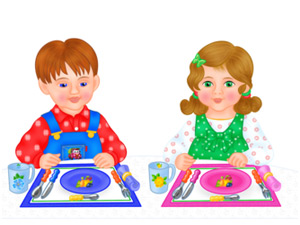 